LUNESME DISPONGO.Vamos a iniciar nuestro Cuarto de Hora de una manera distinta hoy vamos a dejar que la música nos ayude a tomar consciencia de nuestro cuerpo. Te invito a escuchar esta música y mientras le ayudamos a nuestro cuerpo a relajarse y poner toda nuestra atención  a la siguiente historia:REFLEXIONO.Esta historia sucedió en alguno de los tantos pueblos chicos del interior de nuestro país, cuando todos sus habitantes se reunieron para uno de los festejos más importantes del año: la fiesta patronal. 
Para este tipo de eventos solía llenarse la plaza de todo tipo de vendedores ambulantes, y entre ellos se encontraba un vendedor de globos...
Habían transcurrido ya varias horas, pero el globero no había vendido aún ni un solo globo, entonces se le ocurrió una muy buena idea que le serviría para llamar la atención de sus pequeños clientes: soltaría un globo y lo dejaría que vuele...
Al instante los niños comenzaron a ver al danzarín globo rojo que volaba sobre sus cabezas. Cada vez más chiquilines corrían detrás de él, saltando, esforzándose por atraparlo. En ese momento al ver el globero el entusiasmo provocado decidió acrecentarlo y soltó al aire un globo violeta, y luego uno de los más bonitos: el que tenía forma de estrella, lleno de muchos colores. Y así como por arte de magia, los niños pedían, suplicaban a sus padres que les compraran un globo; el globero había comenzado a vender un globo detrás de otro, y rodeado por completo de niños que elegían colores y preguntaban precios, el globero llegó a detectar una carita triste, era la de una negrito, sucias sus ropitas, descalzo, quien con lágrimas en la cara no quitaba la mirada de su manojo de globos. Inmediatamente aquél hombre interpretó la angustia de aquél niño, se le acercó y dispuesto a regalarle un globo le preguntó: - ¿Quieres un globo? - No, le respondió el niño. - Pero te lo regalo, no tienes que comprarlo... (El niño volvió a hacer un gesto de negación con su cabeza).- Cuéntame qué te pasa?... Por qué lloras?... - dijo el globero.- Señor, si usted suelta ese globo negro que tiene ahí, ¿subirá tan alto como los otros globos? Ahí el globero realmente comprendió su preocupación.  La cuestión no era tener o no tener un globo, era ser o no ser como los demás. Entonces el globero tomó el globo negro, se lo dio al niño y le dijo:
- Toma, haz la prueba.  El niño soltó entonces el globo y mientras lo veía subir, saltaba, festejaba, y  sus ojos se habían llenado de alegría, se reía completo de felicidad. En ese momento, se le acercó el globero, comenzó a acariciarle la cabeza y le dijo al oído: - Te voy a decir un secreto: LO QUE HACE SUBIR PARA ARRIBA, NO ES NI EL COLOR, NI LA FORMA, SINO LO QUE TIENE ADENTRO...ME COMPROMETO.Cuando leí este cuento me pareció muy cursi,  pero a la vez con un mensaje tan simple como profundo… pensé en cuantos de tus compañeros van ignorando el gran secreto que descubrieron algunos santos y que Jesús reclamó tanto en sus tiempos…  Si seguimos esta idea y comparamos a los globos con las  personas, ¿Cuál es el mensaje que descubres?, lo que hace valioso a una personas es…., los sueños, las ilusiones, las metas los deseos más profundos deben ser valorados por igual para todos. En el evangelio  en varias ocasiones Jesús reclama el valor de las personas por encima de los prejuicios, de la moral, de la tradición recordando que todos somos igual y muy valiosos a sus ojos  recuerdas a la mujer prostituta que le presentan o a los enfermos que le presentaron y sano en día sábado… El enseñaba con su actitud… MI MOMENTO.Te invito orar hoy por alguna persona que tu conozcas que viva la desigualdad, piensa en aquel compañero que ves que no es respetado más  bien es el que recibe burlas, y todo tipo de bromas pesadas, o bien en aquellos hombres o mujeres que quizá en este momento están en la cárcel aun cuando no les conozcas, te aseguro que hay más de uno que vive la injusticia y la impotencia de  no poder sentirse valorado como Jesús nos enseña.MARTESME DISPONGO.Vamos preparando nuestra mente, cuerpo y corazón al encuentro con Dios. Vamos a permitirnos callar todas nuestras ideas y dejar de lado todo aquello que nos distraiga. Permítete y permíteles a los demás estar con Jesús.REFLEXIONO.Hoy nuestra oración va consistir en dejarnos tocar a través del sentido de la vista… Vamos a observar hasta los más mínimos detalles la siguiente imagen: Maestro: Hay que cuidar que TODOS miren la imagen..ME COMPROMETO.Sabias que es Dios Espíritu Santo al que se le ha descubierto que realiza la misión de mover el corazón del ser humano a hacer lo bueno?, ¿Crees que sea necesario que se hable más de Dios en nuestro entorno? Qué crees que sea necesario para que nuestro entorno sea más consciente del respeto del ser más solidario?...MI MOMENTO.Nuestra oración te invito se el hacer un minuto de silencio solo para contemplar nuevamente la imagen y mientras lo hacemos vamos a pedir en nuestra mente por aquellos a quienes ni conocemos pero que en este momento viven  con mucho dolor la impotencia del builling, o de estar en prisión injustamente, o quien no se siente amado a tal grado que desee morir. Y al final pidamos juntos por ellos con Padre Nuestro…MIÉRCOLESME DISPONGO.Hacer callar nuestras preocupaciones a veces no es fácil, lograr que sea Dios quien nos hable al corazón a veces cuesta trabajo ya que hay muchas otras cosas en que pensar o hacer que son más sencillas y nos complacen, pero si vamos haciendo el habito de tener un encuentro al principio cuesta pero entre más se camina en ello, nos es más sencillo. ¡Animo! Respiremos profundo y estiremos todo nuestro cuerpo para ayudarle a estar más atento a la voz de Dios quien nos busca siempre.REFLEXIONO.· Un rey recibió como obsequio, dos pequeños halcones, y los entregó al maestro de cetrería para que los entrenara.
· Pasados unos meses, el maestro le informo al rey que uno de los halcones estaba perfectamente pero que al otro no sabía que le sucedía, no se había movido de la rama donde lo dejo desde el día que llegó. 
· El rey mandó llamar a curanderos y sanadores para que vieran al halcón, pero nadie pudo hacer volar el ave. Encargó entonces la misión a miembros de la corte, pero nada sucedió. 
· Al día siguiente por la ventana, el monarca pudo observar, que el ave aún continuaba inmóvil. Entonces decidió comunicar a su pueblo que ofrecería una recompensa, a la persona que hiciera volar al halcón, a la mañana siguiente, se reunieron muchos sabios con nuevas dietas, música, y hiervas de muchas así como nuevos métodos pero nada lo hizo mover, ya casi caía la tarde y el rey frustrado salió al balcón y lo primero que vio fue al halcón volando ágilmente por los jardines. 
El rey le dijo a su corte, traerme al autor de ese milagro. Su corte rápidamente le presento a un campesino. El rey le pregunto:
- ¿Tú hiciste volar al halcón? ¿Cómo lo hiciste? ¿Eres mago? 
Intimidado el campesino le dijo al rey:
- Fue fácil, mi rey, sólo corté la rama, y el halcón voló, se dio cuenta que tenía alas y comenzó a volar. 
ME COMPROMETOEste cuento me ha llevado a recordar una parábola del evangelio, cuando un Joven Rico llega con Jesús y con la más sincera suplica le pregunta a Jesús que más debe hacer para ganar el cielo? (Entiéndase cielo como el hermoso y maravilloso paraíso, en fin la verdadera Felicidad…) y Jesús mirándole con mucha ternura, ya conocía su corazón sabía de su fidelidad y su gran corazón…  le dijo –Ve vende todo lo que tienes repártelo a quien lo necesita y luego ven y sígueme… y que crees NO PUDO…. A él la riqueza aun cuando muy bueno no lo dejo VOLAR.Para ti qué significará volar, o cielo?, ¿Qué es lo que crees es la verdadera felicidad?
¿Conoces a alguien que pueda volar (SENTIDO FIGURADO OVIO 8D) y que no lo haga por que se ha amarrado o se sujeta de cosas, situaciones o personas que no lo dejan llegar alto?¿Crees que haya algo o alguien de quien estés agarrando como el halcón  que no te deje volar?
¿De qué no te puedes soltar? 
¿Qué necesitas?MI MOMENTO.Vamos pidiendo unos por otros para que Dios envíe su Espíritu Santo a nuestra vida, pídeselo de corazón, el siempre nos escucha y pídelo para ti y para lo que más amas, pídele nos de la gracia para soltarnos y caminar siempre buscando de corazón nuestro CIELO. Digámosle juntos * ven Espíritu Santo, ven y cólmanos de tu Gracia. Si recuerdas lo que te estás perdiendo al no soltarte durante este día dile en tu mente a Dios esta misma jaculatoria *.JUEVESME DISPONGOHaz escuchado la frase que lo que más cuesta lograr es lo que más se ama, quizá por eso a veces el orar no es tan sencillo el dejarte en orden y acallar para escuchar a Dios muchas veces no es tan fácil pero cuando lo has logrado… ¡a como se goza y agradece!… ¡ánimo!  Respira profundo y deja que Dios te hable al corazón…. Pregunte a un  niño de primero de primaria como se imaginaba era el cielo (explicándole que el cielo consistía en la gran felicidad). Sin dejarme terminar me dijo fácil un cuarto con una mega pantalla con un wi, sin tareas, que todo me den y todo me hagan. Jejeje termine pensando que simple es dejarse arrastrar por la comodidad, y pensé en este cuento.REFLEXIONO Un hombre fue encargado de cuidar un capullo de mariposa. No dejaba de observarlo fascinado, esperando no perderse el momento en que la mariposa saliera del mismo. Un día apareció un pequeño orificio y entonces observó durante largas horas que la mariposa luchaba por poder salir, pero a pesar de que forcejeaba duramente, no lo lograba. Hasta que llegó el momento en que dejó de luchar pues aparentemente su intento había fracasado. El único logro había sido desgarrar un poco el orificio. 
El hombre, bondadoso decidió ayudar. Con unas tijeras amplió el orificio y así la mariposa pudo salir finalmente. Sin embargo, al salir del capullo, la mariposa tenía el cuerpo muy hinchado y las alar pequeñas y dobladas. El hombre continuó observándola angustiado por el temor de perderla, esperando en que cualquier instante las alas se desdoblaran y cobraran fuerza para soportar el peso, y emprender su vuelo. 
Nada de eso sucedió, la mariposa sólo podía arrastrarse en círculo con su cuerpo hinchado y sus alas dobladas. La mariposa nunca pudo volar. 
El hombre a pesar de su noble intención de ayudarla, no se había percatado de que la restricción de la apertura del capullo, y la lucha requerida por la mariposa, era la forma en que la naturaleza forjaba fluidos del cuerpo de la pequeña hacia las alas, para que crecieran grandes y fuertes, y la habilidad para adornar el bosque con sus bellos colores y gracioso vuelo. 
Al ahorrarle la lucha, ese hombre privó a la mariposa de la libertad de volar que debería de llegarle a su debido tiempo, después del esfuerzo necesario. La libertad, se gana solamente después de la lucha. El hombre comprendió que su labor era cuidar que nada externo perjudicara el capullo.ME COMPROMETO¿Qué mensaje encuentras en esta historia?, podría sonar hasta cruel el pensar que Dios disfrute o le agrade que debamos ganarnos con un poco de dolor y esfuerzo las cosas, pero estoy segura que ningún padre desea algún mal para su hijo, (Y si nosotros como papás no lo hacemos seguro el amor de Dios menos) así debemos tratar de aceptar que si Dios permite que las cosas valiosas se ganen con un poco de esfuerzo es porque verdaderamente ese el camino…MI MOMENTOPongámonos en las manos de nuestro Señor todas aquellas cosas o situaciones o personas que más te cuestan, quizá no tengas presente nada y en tu vida aparentemente esta todo fácil y perfecto, si es así deja de todos modos tu vida, proyectos, amigos, familia todo aquello que para ti es valioso y pídele a Jesús te de la gracia de saber dar de ti lo mejor. (Padre nuestro…)VIERNESME DISPONGOVamos a disponernos para escuchar, para encontrarnos frente a quien sabemos nos ama y nos conoce, te invito a ordenar cuerpo, mente y sentimientos. Esta semana hemos escuchado historias que nos han hablado del valor de la persona de lo que podemos lograr y de lo hermoso y valioso que es la vida de cualquier ser humano.Hoy eso te quiero leer unas frases de varias personas sabias que han sabido descubrir el valor REAL de la vida, ese por que vale la pena dejar huella.REFLEXIONODentro de nosotros está un palacio y en él está el Gran Rey…En cada cosita que Dios creo hay más de lo que se entiende…  Sta. Teresa de JesúsEl fin que os proponéis al educar es formar a Cristo, su imagen perfecta en el corazón y en el alma de los (as) alumnos (as). San Enrique de Ossó'Dios nos hizo perfectos y no escoge a los capacitados, sino que capacita a los escogidos'. Hacer o no hacer algo, sólo depende de nuestra voluntad y perseverancia’. Albert EistenTu y yo somos “gente de vida porque Dios, en su incondicional amor, nos ha dado el Evangelio de la vida, y por este mismo Evangelio hemos sido transformados y salvados” (EV 79)Juan Pablo IIME COMPROMETO	¿Cuál es el mensaje que descubres en estas frases?, ¿de estas frases te va más a ti…?,  ¿Crees que pueda aportar a algún bien el tomar consciencia de esta realidad “Somos valiosos, hermosos ante los ojos de Dios, sin ninguna exclusión”…MI MOMENTOTe invito a cerrar los ojos y darle gracias a Dios por todas las capacidades, cualidades y habilidades que de forma gratuita te da cada día,    además de todas las personas que te aman… que le parece si hacemos el cierre de este momento dejando que manera voluntaria digan en voz alta (Unos pocos) que le agradeces a Dios mientras que los demás en silencio nos unimos a esa oración y al terminar de  hablar decimos… SEÑOR TE DAMOS GRACIAS…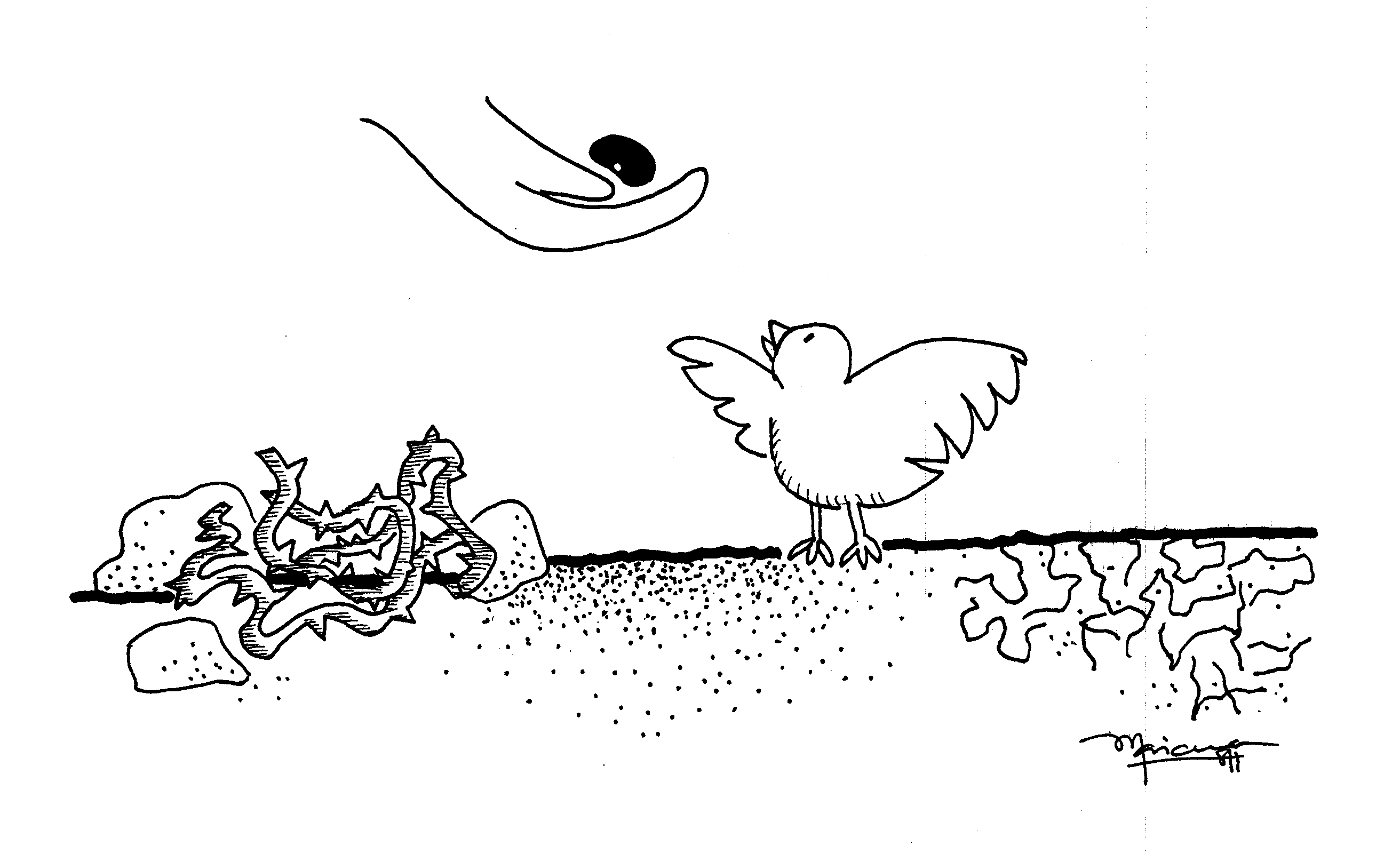 